Formulier 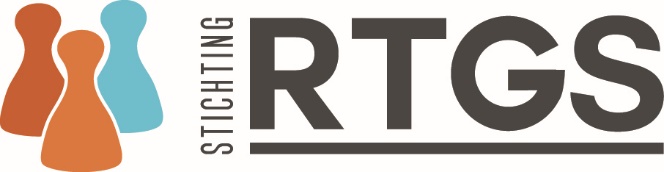 toekennen van nascholingsuren voor coaching 
Naam coach:						Naam tolk:							RTGS nummer:Handtekening coach					Handtekening tolkBegin en einddatum coachingstraject:Competenties waarop de coaching zich richt:Interpersoonlijk competentOrganisatorisch competentCompetent in samenwerken met collega’sCompetent in samenwerken met de omgevingCompetent in reflectie en ontwikkelingTolktechnisch competentVakinhoudelijk competentKorte samenvatting van inhoud van coaching: Korte samenvatting van de inhoud en de leerdoelen waaraan gewerkt wordtTotaal aantal coachsessies:Totaal aantal uren:Hieronder graag uitsplitsen in contacturen en voorbereidings-/zelfstudieurenTotaal aantal contacturen:Totaal aantal voorbereidings-/zelfstudie-uren:Onderbouwing voorbereidings-/zelfstudie-urenLicht toe wat de voorbereidingstijd/zelfstudietijd inhoud en op welke wijze deze bijdraagt aan het coachingstraject